Remplis-moi ! 
Contours de blocs-formes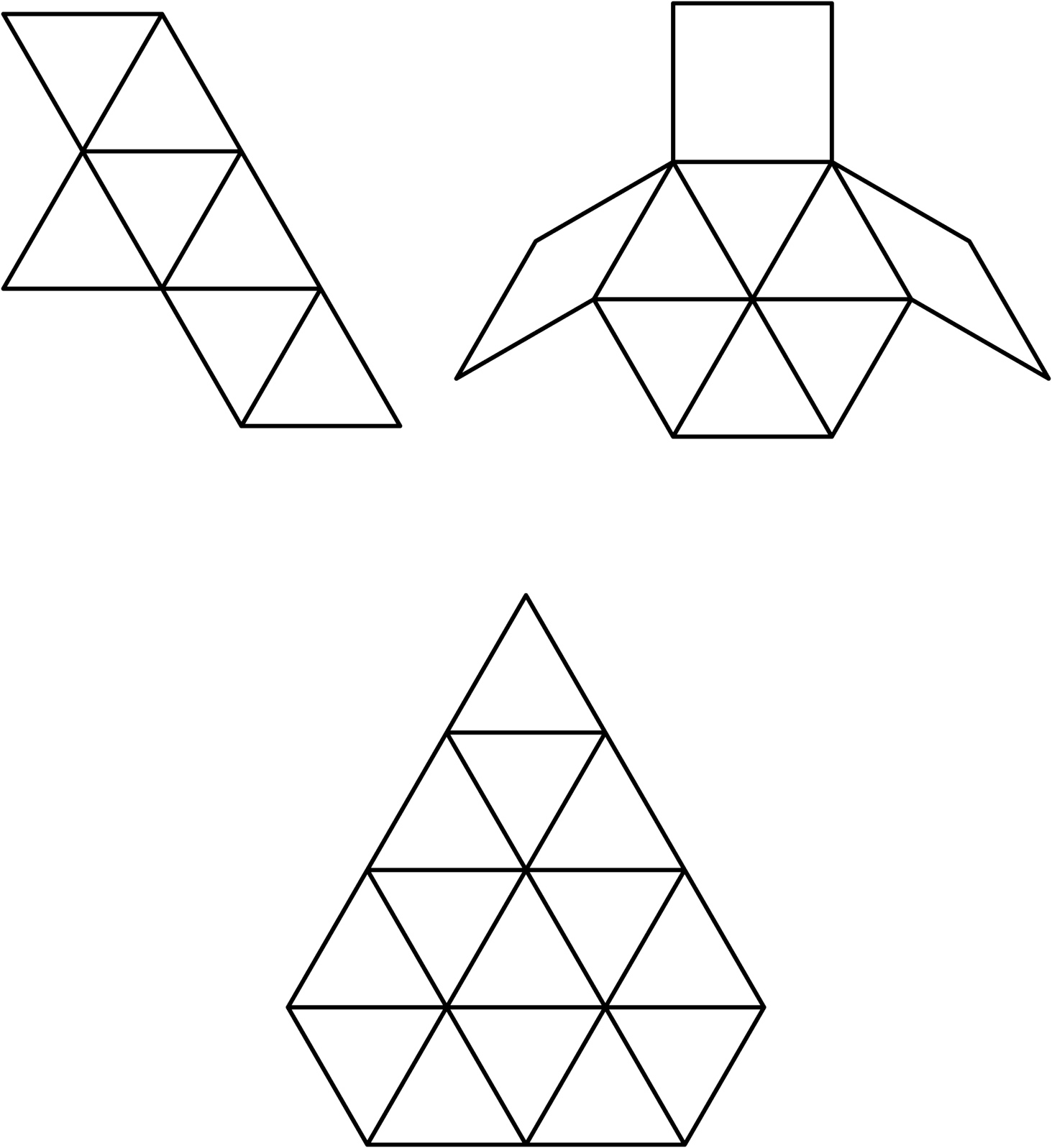 Remplis-moi ! 
Contours de blocs-formes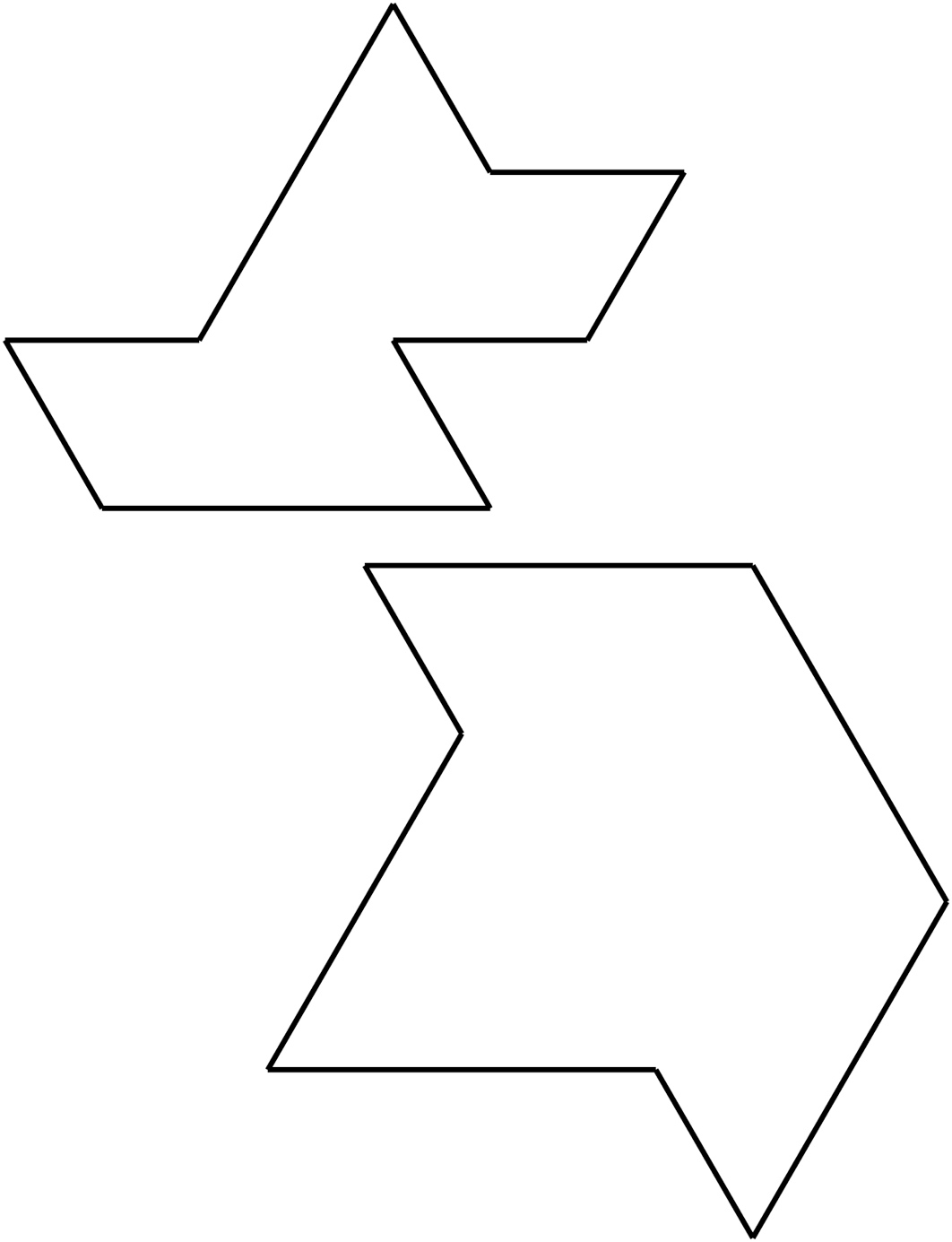 